КЗК «Бахмутський краєзнавчий музей»Горлівський інститут іноземних мов ДВНЗ «ДДПУ» Бахмутський міський осередок Донецької обласної організації Національної спілки краєзнавців України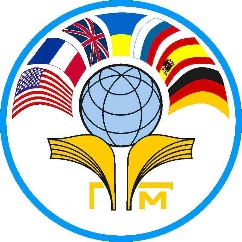 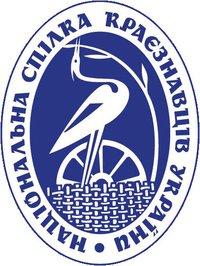 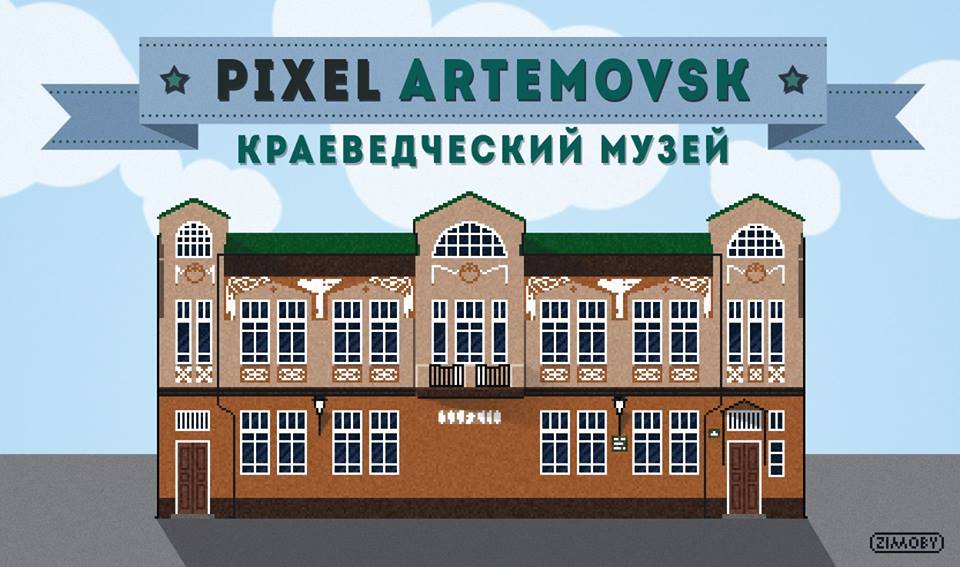 ПРОГРАМАІ регіональної науково-краєзнавчої конференції «Бахмутська старовина: краєзнавчі дослідження – 2017»Бахмут, 28 лютого 2017 р.ОРГКОМІТЕТ КОНФЕРЕНЦІЇ:Співголови:Докашенко Галина Петрівна, професор Горлівського інституту іноземних мов ДВНЗ «Донбаський державний педагогічний університет», доктор історичних наук, завідувач кафедри вітчизняної та зарубіжної історії.Смирнова Олена Анатоліївна, директор комунального закладу культури «Бахмутський краєзнавчий музей»Члени оргкомітету:Євсеєенко Сергій Андрійович, доцент  Горлівського інституту іноземних мов ДВНЗ «Донбаський державний педагогічний університет», кандидат історичних наук, науковий співробітник КЗК «Бахмутський краєзнавчий музей»Корнацький Ігор Аркадійович, головний зберігач фондів комунального закладу культури «Бахмутський краєзнавчий музей», заступник голови Донецької обласної організації Національної спілки краєзнавців України РЕГЛАМЕНТ ВИСТУПІВ:Доповіді – до 10 хвилинВиступи в обговореннях – до 2 хвилинРобочі мови конференції – українська, російська ПОРЯДОК РОБОТИ КОНФЕРЕНЦІЇ(м. Бахмут, вул. Незалежності, 26)28 лютого 2017 року10.00 - 10.30	Реєстрація учасників10.30 - 11.00	Відкриття конференції, пленарне засідання11.00 - 12.00	Робота секції «Бахмутський край з найдавніших часів до кінця ХІХ ст.»1200 - 1230	Кава-брейк 1230 - 1400Робота секції «Регіональна історія в контексті державотворчих процесів ХХ – початку ХХІ ст.», «Музеєзнавство. Музейна справа» Підведення підсумків, закриття конференціїСекція «Бахмутський край з найдавніших часів до кінця ХІХ ст.»Дослідження поселення зрубної культури в урочищі «Усове озеро» на території сучасного селища Ямпіль (Донецька область)Безмен Микита Геннадійович, студент І курсу Горлівського інституту іноземних мов ДВНЗ «Донбаський державний педагогічний університет»Василь Городцов – дослідник старожитностей ДонеччиниТопчій Данііл Сергійович, учень 11 класу Бахмутської ЗОШ №24 з поглибленим вивченням окремих предметів та курсівБыт и обычаи крестьянской семьи в Бахмутском крае на рубеже XIX – XX вековДяконова Євгенія Борисівна, науковий співробітник КЗК «Бахмутський краєзнавчий музей»Історія заснування укріпленого містечка і слободи на території сучасного селища Ямпіль (Донецька область) в кінці ХVII – XVIII ст.Євсеєнко Сергій Андрійович, доцент Горлівського інституту іноземних мов ДВНЗ «Донбаський державний педагогічний університет», кандидат історичних наук, науковий співробітник КЗК «Бахмутський краєзнавчий музей»Історія геральдичної символіки Часовоярського мікрорегіону у ХVII - XIX ст.Івлєв Кирило Олександрович, учень 10 класу Часовоярської ЗОШ №17Свинцеве виробництво Сухарєвських компанійщиків на Сіверському ДінціКулішов Михайло Володимирович, краєзнавецьМеценко Максим Вікторович, магістрант Горлівського інституту іноземних мов	 ДВНЗ «Донбаський державний педагогічний університет»Історія заснування та функціонування Бахмутського тюремного замку на статистичних матеріалах (XIX – XX ст.)Меценко Максим Вікторович, магістрант Горлівського інституту іноземних мов ДВНЗ «Донбаський державний педагогічний університет». Секція «Регіональна історія в контексті державотворчих процесів ХХ – початку ХХІ ст.»Релігійна ситуація в Бахмуті часів фашистської окупації як віддзеркалення загальної ситуаціїБідненко Катерина Леонідівна, магістрант Горлівського інституту іноземних мов	 ДВНЗ «Донбаський державний педагогічний університет»Забудова центральної частини селища Часового Яру Донецької області за доби індустріалізації в СРСРБогуненко Валерій Олександрович, зберігач фондів Часовоярського промислового історико-краєзнавчого музею «ПАТ» Часовоярський вогнетривкий комбінат, магістр історіїКудрявих Тамара, студентка Інституту філології Київського національного університету  ім. Т. ШевченкаВолонтерський рух в Бахмуті – від задоволення потреб до формування нової політики в громадахБокова Ганна Володимирівна, магістрант Горлівського інституту іноземних мов	 ДВНЗ «Донбаський державний педагогічний університет»Регіональна історія як складова самоідентифікації Докашенко Галина Петрівна, професор Горлівського інституту іноземних мов ДВНЗ «Донбаський державний педагогічний університет», доктор історичних наук, завідувач кафедри вітчизняної та зарубіжної історії.Збройні зіткнення бойових дружин із урядовими військами в Бахмутському повіті Катеринославської губернії в грудні 1905 р.Євсеєнко Сергій Андрійович, доцент Горлівського інституту іноземних мов ДВНЗ «Донбаський державний педагогічний університет», кандидат історичних наукВидання підконтрольної ОУН «Донецької газети» в м. Слов’янськ (грудень 1941 – червень 1943 рр.) Петросян Аркадій Артурович, студент І курсу Горлівського інституту іноземних мов ДВНЗ «Донбаський державний педагогічний університет»Людська доля у вирі історичних подій (до історії одного документа з особистого архіву)Романенко Олег Володимирович, магістрант Горлівського інституту іноземних мов	 ДВНЗ «Донбаський державний педагогічний університет»Діяльність Бахмутського вікаріатства Катеринославської єпархії 1921 – 1925 рр.Рубан Микола Юрійович, диякон Української Православної Церкви Київського Патріархату, магістрант Східноукраїнського національного університету імені В. Даля, студент Київської православної богословської академії.«Знати та пам’ятати» - проект збереження історичної пам’яті. Сикварова Світлана Миколаївна, науковий співробітник КЗК «Бахмутський краєзнавчий музей»Автобіографія радянського письменника В.Є. Мухіна як джерело антропологічного аналізуСтуканова Юлія Ростиславівна, викладач Горлівського інституту іноземних мов ДВНЗ «Донбаський державний педагогічний університет», кандидат історичних наук. Примусове переселення українців у 1944 – 1951 роках з точки зору міжнародного права  Тутова Анна Петрівна, студентка IV курсу Інституту міжнародних відносин Київського національного університету ім. Т. Шевченка, спеціальність «Міжнародне право». Примусове переселення 1951 року мешканців західної Бойківщини до Бахмутського району Донецької області на прикладі с. ЛіскуватеТутова Надія Олексіївна, магістр державного управлінняТутов Петро Михайлович, політолог, експерт з економіко-правових питань Тутова Анна Петрівна, студентка 4 курсу Інституту міжнародних відносин Київського національного університету ім. Т. Шевченка, спеціальність «Міжнародне право». Секція «Музеєзнавство. Музейна справа»Нові надходження у фонди КЗК «Бахмутський краєзнавчий музей». Історія медицини міста, ХІХ ст.Дишева Наталія Вікторівна, науковий співробітник КЗК «Бахмутський краєзнавчий музей»Нетипичные православные храмы Донецкой области: русское древлеправославное патриаршество и Болгарская православная церковьКомар Яна Володимирівна, доцент Горлівського інституту іноземних мов ДВНЗ «Донбаський державний педагогічний університет», кандидат історичних наукВолодимир Сосюра. Бахмутські роки життя та творчості.Шамова Оксана Костянтинівна, науковий співробітник КЗК «Бахмутський краєзнавчий музей» 